   JOHNSON
   DUBAI, UAE
   Email: johnson.312306@2freemail.com 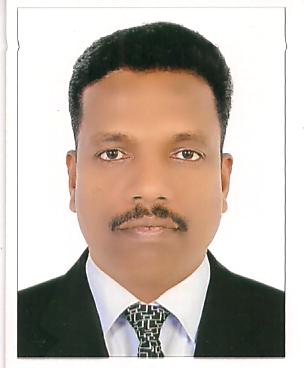 Objective:
                   To obtain suitable vacancy where l can utilise my qualification          skills & experience towards the growth of the organization. Educational Qualifications:SSLC, Secondary school leaving certificate,  Government of     kerala,                                                                                     Pre - degree, kerala university.Technical Qualifications :
                          
                                      ITI Electrical (Government ITI Chakkai, Trivandrum) kerala. Driving Status :                       Light duty vehicles. 
                       Ten years experience all over UAE. 
                       Other Qualifications :                      Computer knowledge -MS office, lnternet. Experience & Professional Training :Total 15 years in Dubai. 
2 years in Bright star safety equipments , worked as an Electrician (1999 -2001)
12 years in Penguin Engineering, Dubai as an Electrical Supervisor. Currently working in Haydon MEC LLC from 1 Year as a MEP SupervisorWork and Mode of work taken up by me : Company: Haydon MEC LLCWhich is a Electromechanical company based in UAE,. Which has performed the projects viz,. N1R Abudhabi, Marsa Dubai and OPUS Tower etc.  Post: MEP Supervisor
        Company :      Penguin Engineering LLC, PVT Ltd.         About the company : lt is HSBC holding British management , multi - service MEP Company for Dubai Maritime city Workshops, V3 towers Jumeira lakes, Limitless building 4, Plot 50/51 Clarren Towers ,Abudhabi Airbase(Hangar), Saddiat Beach Club, Cleveland clinic Abudhabi etc. 
Other Industrial, commercial, hospitality, retail&fashion and food&beverages projects. Post : Electrical SupervisorJob Description:    well knowledge in drawings &Schedules.
    Specialist in Busbar installation. 
    Substations& LV Rooms
    MDB, SMDB, DB and other power solutions. 
    Industrial and Domestic wiring. 
    Lighting and Dimming control systems. 
    All types of containment works.
    AII types of cable works and terminations. 
    All types of electrical testing and reports.Relative Works :
                          
                     Fire alarms
                     Voice and Data
                     Door access  and security systems
                     AV System and PAVA
                     BMS and Emergency lighting systems.
                     HVAC and Plumbing worksPersonal Strength :Adaptability, Hard working and reliable. 
Communion skills : enjoy working in both team environment and independently. 
 Teamwork : expressing critical opinions with customers. 
 Self - motivation/management : Dependability, handled many things with excellent results although the time constraints. 
Creativity : New ideas for lunching the event. Personal Details:    Date of birth              	           :         31- 05-1974.
    Sex                                          :         Male .
    Marital status                          :         Married. 
    Nationality                      	:          lndian.    Languages known      		:          English, Hindi, Tamil &Malayalam. Declaration :
        
               I hereby declare that the details given above are true to my knowledge. Thanks & Regards.
